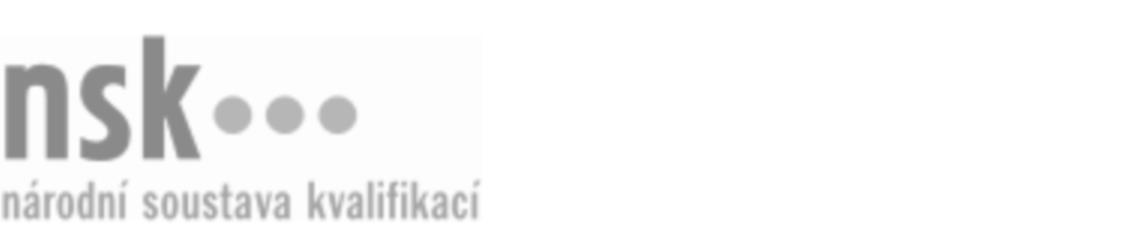 Kvalifikační standardKvalifikační standardKvalifikační standardKvalifikační standardKvalifikační standardKvalifikační standardKvalifikační standardKvalifikační standardVýrobce dřevěných loutek (kód: 82-024-H) Výrobce dřevěných loutek (kód: 82-024-H) Výrobce dřevěných loutek (kód: 82-024-H) Výrobce dřevěných loutek (kód: 82-024-H) Výrobce dřevěných loutek (kód: 82-024-H) Výrobce dřevěných loutek (kód: 82-024-H) Výrobce dřevěných loutek (kód: 82-024-H) Autorizující orgán:Ministerstvo průmyslu a obchoduMinisterstvo průmyslu a obchoduMinisterstvo průmyslu a obchoduMinisterstvo průmyslu a obchoduMinisterstvo průmyslu a obchoduMinisterstvo průmyslu a obchoduMinisterstvo průmyslu a obchoduMinisterstvo průmyslu a obchoduMinisterstvo průmyslu a obchoduMinisterstvo průmyslu a obchoduMinisterstvo průmyslu a obchoduMinisterstvo průmyslu a obchoduSkupina oborů:Umění a užité umění (kód: 82)Umění a užité umění (kód: 82)Umění a užité umění (kód: 82)Umění a užité umění (kód: 82)Umění a užité umění (kód: 82)Umění a užité umění (kód: 82)Týká se povolání:Výrobce dřevěných hračekVýrobce dřevěných hračekVýrobce dřevěných hračekVýrobce dřevěných hračekVýrobce dřevěných hračekVýrobce dřevěných hračekVýrobce dřevěných hračekVýrobce dřevěných hračekVýrobce dřevěných hračekVýrobce dřevěných hračekVýrobce dřevěných hračekVýrobce dřevěných hračekKvalifikační úroveň NSK - EQF:333333Odborná způsobilostOdborná způsobilostOdborná způsobilostOdborná způsobilostOdborná způsobilostOdborná způsobilostOdborná způsobilostNázevNázevNázevNázevNázevÚroveňÚroveňPříprava a zpracování uměleckořemeslného záměru, studium podkladů, zpracování výtvarného návrhu loutkyPříprava a zpracování uměleckořemeslného záměru, studium podkladů, zpracování výtvarného návrhu loutkyPříprava a zpracování uměleckořemeslného záměru, studium podkladů, zpracování výtvarného návrhu loutkyPříprava a zpracování uměleckořemeslného záměru, studium podkladů, zpracování výtvarného návrhu loutkyPříprava a zpracování uměleckořemeslného záměru, studium podkladů, zpracování výtvarného návrhu loutky33Volba materiálu, technologických a pracovních postupů pro zhotovení loutkyVolba materiálu, technologických a pracovních postupů pro zhotovení loutkyVolba materiálu, technologických a pracovních postupů pro zhotovení loutkyVolba materiálu, technologických a pracovních postupů pro zhotovení loutkyVolba materiálu, technologických a pracovních postupů pro zhotovení loutky33Příprava a úprava materiálů pro zhotovení loutkyPříprava a úprava materiálů pro zhotovení loutkyPříprava a úprava materiálů pro zhotovení loutkyPříprava a úprava materiálů pro zhotovení loutkyPříprava a úprava materiálů pro zhotovení loutky33Vytváření jednotlivých částí loutkyVytváření jednotlivých částí loutkyVytváření jednotlivých částí loutkyVytváření jednotlivých částí loutkyVytváření jednotlivých částí loutky33Výroba vodícího a vnitřního mechanismu loutky a anatomické vyvažování loutekVýroba vodícího a vnitřního mechanismu loutky a anatomické vyvažování loutekVýroba vodícího a vnitřního mechanismu loutky a anatomické vyvažování loutekVýroba vodícího a vnitřního mechanismu loutky a anatomické vyvažování loutekVýroba vodícího a vnitřního mechanismu loutky a anatomické vyvažování loutek33Povrchová úprava loutek včetně dekorace, kašírování a malováníPovrchová úprava loutek včetně dekorace, kašírování a malováníPovrchová úprava loutek včetně dekorace, kašírování a malováníPovrchová úprava loutek včetně dekorace, kašírování a malováníPovrchová úprava loutek včetně dekorace, kašírování a malování33Opravy, obnova, údržba a rekonstrukce loutekOpravy, obnova, údržba a rekonstrukce loutekOpravy, obnova, údržba a rekonstrukce loutekOpravy, obnova, údržba a rekonstrukce loutekOpravy, obnova, údržba a rekonstrukce loutek33Výrobce dřevěných loutek,  29.03.2024 2:48:36Výrobce dřevěných loutek,  29.03.2024 2:48:36Výrobce dřevěných loutek,  29.03.2024 2:48:36Výrobce dřevěných loutek,  29.03.2024 2:48:36Strana 1 z 2Strana 1 z 2Kvalifikační standardKvalifikační standardKvalifikační standardKvalifikační standardKvalifikační standardKvalifikační standardKvalifikační standardKvalifikační standardPlatnost standarduPlatnost standarduPlatnost standarduPlatnost standarduPlatnost standarduPlatnost standarduPlatnost standarduStandard je platný od: 28.04.2015Standard je platný od: 28.04.2015Standard je platný od: 28.04.2015Standard je platný od: 28.04.2015Standard je platný od: 28.04.2015Standard je platný od: 28.04.2015Standard je platný od: 28.04.2015Výrobce dřevěných loutek,  29.03.2024 2:48:36Výrobce dřevěných loutek,  29.03.2024 2:48:36Výrobce dřevěných loutek,  29.03.2024 2:48:36Výrobce dřevěných loutek,  29.03.2024 2:48:36Strana 2 z 2Strana 2 z 2